Bellevue High School Band Summer Rehearsals 2018 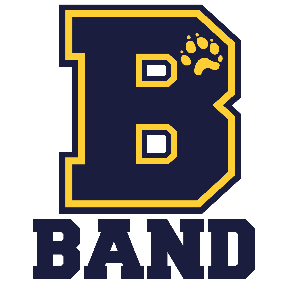 New Student Information!Welcome to the BHS Band program!  If you are registered for band class at BHS, then you are part of our exciting Band program, which includes marching band (football games & parades), pep band (basketball games & pep assemblies), and Concert Band/Symphonic Band/Wind Ensemble/Percussion Ensemble (concerts & festivals throughout the year). Jazz Band auditions happen after school begins.  New band families seem to have the most questions about marching band because it is so different from middle school. We would like to answer some common questions about the Band and our summer rehearsals schedule.  Why are there band rehearsals in the summer? High school band is not only a great way to hone and develop musical skills, it is also a great social group of kids from 9th-12th grade. We start rehearsing in the summer (before fall sports and other conflicts may start) to give kids an opportunity to meet one another, feel more comfortable around campus, learn music, and practice marching. Our first marching band performances happen early in the school year, and rehearsing in the summer helps us to sound and look great from the get-go! If you are out of town for these rehearsals we will have a make-up rehearsal on August 22nd from 6:00-8:30pm to introduce the basics of marching band and get uniforms fitted before school begins.  Drumline students are strongly encouraged to attend the UW Day of Marching Percussion on August 25. Action Item for New Students by June 22:Please email the directors georgee@bsd405.org and harveyw@bsd405.org with the following info:Your name, BSD student number and instrument(s) you play.Your shoe size (specify Men’s or Women’s sizes). If you know you will be out of town August 13-17 please indicate that as well. ANY questions you might have about Bellevue Band.Final Reminders for Band Summer Rehearsals:Practices start in the band room or PAC then we usually spend some time outside in the stadium.  Please bring your instrument and athletic shoes (no flip flops, sandals or slides).Music will be posted on Charms in July. We will send an email when it is available, along with instructions on how to access Charms.  There will also be a need for parent volunteers helping assign uniforms to students during these summer rehearsals.  Parents, please let us know if you would like to help!We are excited to have you as part of the Bellevue Band!  Feel free to contact us with any questions.—Edd George & Will Harvey Here is what students are saying about Summer Marching Rehearsals:Summer rehearsals are one of the best ways to meet people in high school before school starts, and make the transition to high school less scary. – Jackson It's a great time to see friends who you haven't seen all summer, meet upperclassmen who can help you out, and get to know the school before you're thrown in on the first day. Plus, the music and marching is like nothing you've ever done before, and it’s super exciting to get to play pep songs. Also, get pumped for the not-so-secret surprise water balloon fight and cinnamon roll hug!! – Elizabeth Summer rehearsals are a great way for the freshmen to meet upperclassmen before school even starts! It makes high school less intimidating, more fun, and well, you start school with new friends! The hard work during summer rehearsals pays off later in the year through both football game half-time shows as well as later on in the spring band trip. It is an overall amazing experience so don't miss it! – Grace It's a great time to connect with everyone in the band. The rehearsals are really fun AND we get a lot of work done which is the best combination! Marching is new for most, if not all, of the freshman and having the upperclassmen to help makes the process that much easier and less intimidating. My advice for the new folks: bring water, wear comfortable clothes, and talk to new people (at the appropriate times). – Keita August 13August 14August 15August 16August 171:00-4:00 Rehearsal for All New Band Students. Meet in the band room, wear athletic shoes and bring your instrument.  Uniforms will be sized and checked out.4:00-5:00 Drumline rehearsal for All Percussionists.6:00-7:30 Social event at Downtown Park for All Band Students.1:30-4:30 Rehearsal for All New Band Students, All Percussionists.  Uniforms will be sized and checked out.4:30-5:30 All Band Students invited for dinner (provided by the Band Boosters)5:30-8:30 Rehearsal for All Band Students.Uniforms will be sized and checked out. 9:30-12:00 Rehearsal for All Band Students. Uniforms will be sized and checked out.12:00-1:30 Lunch Break – section leaders plan a meeting spot if students want to go as a group.1:30-4:30 Rehearsal for All Band Students.Uniforms will be sized and checked out.9:30-12:00 Rehearsal for All Band Students. Uniforms checked out.12:00-1:30 Lunch Break - section leaders plan a meeting spot. 1:30-4:30 Rehearsal for All Band Students. 9:30-12:00 Rehearsal for All Band Students. Uniforms checked out.12:00-1:30 Lunch Break - section leaders plan a meeting spot. 1:30-3:30 Rehearsal for All Band Students. 3:30 Put on Uniforms for Group Picture.4:15 Snow Cone truck arrives!